PEDIDO MÉDICO: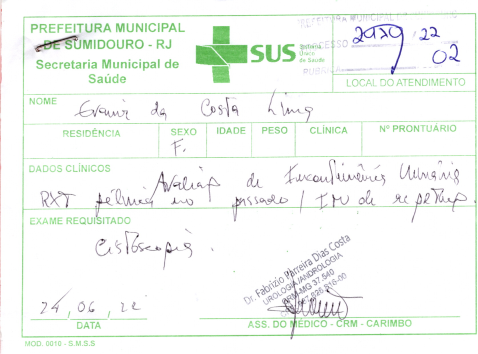 ITEMDESCRIÇÃOUNIDQUANTVALOR UNITARIOVALOR TOTAL01CISTOSCOPIAPACIENTE: EVANIR DA COSTA LIMADT. NASCIMENTO: 26/01/1942SRV01